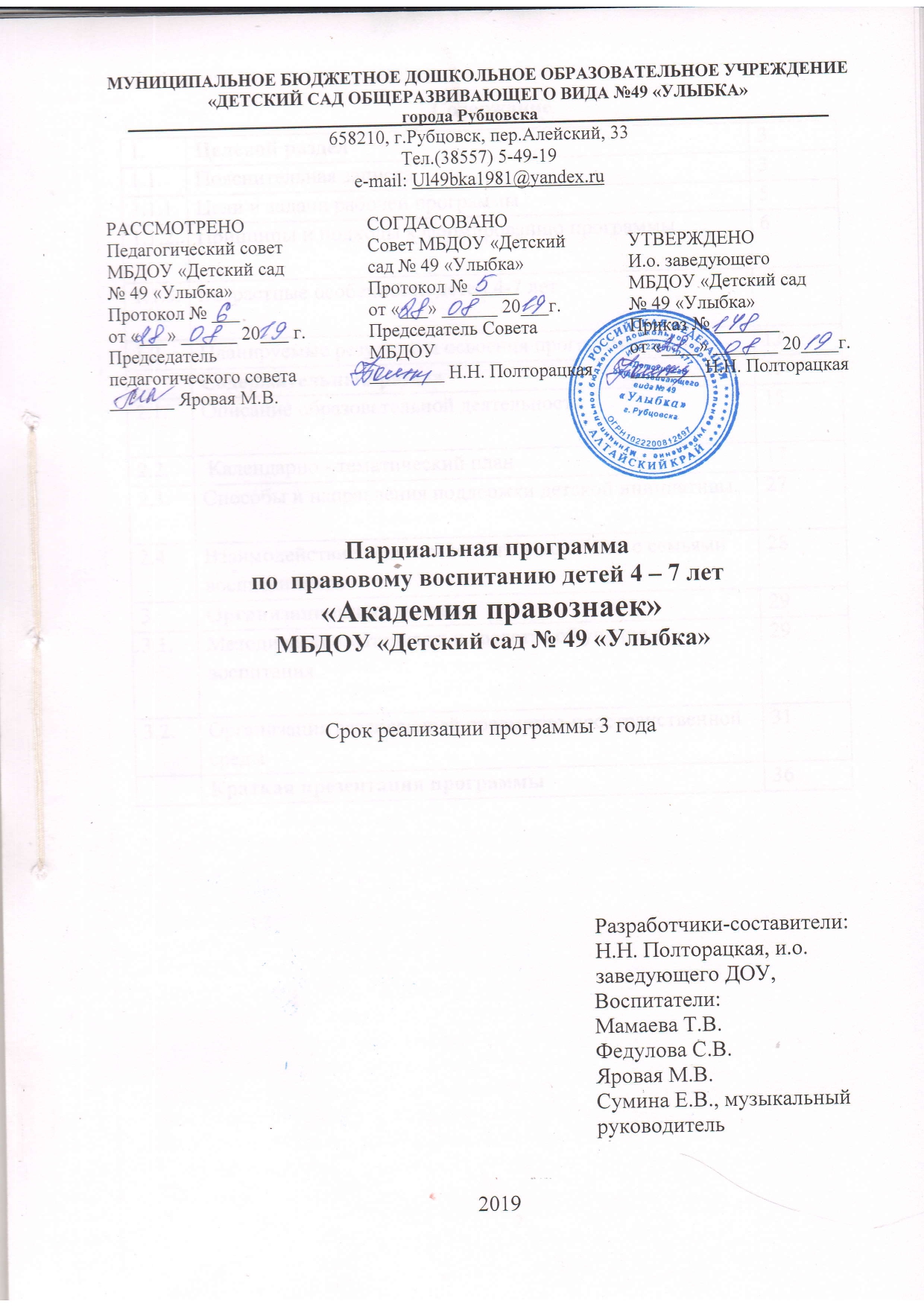 СодержаниеI Целевой раздел1.1.Пояснительная записка.«Дети должны всегда иметь право на счастливое детство. Их время должно быть временем радости, временем мира, игр, учёбы и роста. Их будущее должно основываться на гармонии сотрудничества. Их жизнь должна становиться более полнокровной по мере того, как расширяются их перспективы, и они обретают опыт».
Из конвенции о правах ребёнка.         В связи с постоянными политическими, экономическими и социальными изменениями, которые происходят в современном российском обществе, особенно актуальными становятся проблемы связанные с нормативно-правовым регулированием деятельности и взаимоотношений живущих в нем людей. В цивилизованном демократическом обществе права и интересы человека должны быть поставлены на первое место. Необходимым условием этого является информированность людей, знание ими своих прав и обязанностей. Благодаря правам человек получает возможность не только что- либо делать, действовать, но и требовать соблюдения своих прав.Воспитание ребенка в соответствии с требованиями общества – необходимая составляющая процесса подготовки человека к будущей активной жизни в обществе. Одним из компонентов этой составляющей является процесс правового воспитания, который реализуется в условиях дошкольного образовательного учреждения на протяжении всех лет обучения. Каждый человек обязательно должен знать и изучать свои права. Наша жизнь настолько сложна, что изучение азов правоведения необходимо начинать с дошкольного детства. Ребёнок, получив базовые знания, легче сможет ориентироваться во взрослой и самостоятельной жизни, будет подготовлен к изучению правоведения более глубоко и в деталях. Формирование правовой культуры воспитанников, предполагает осознанное усвоение материала.Дошкольный возраст – важнейший этап в развитии ребенка. В этот период ребенок приобщается к миру общественных ценностей. Дошкольный возраст – это время установления первых человеческих отношений с людьми. Это период, когда слабый и беззащитный может стать сильным и смелым, скучное и незатейливое становится забавным и трогательным. Одна из важнейших задач педагогов дошкольного образования – формирование у детей уверенности в себе и своих силах, а также позитивного отношения к себе и окружающему миру. Основы гуманного отношения к природе и к окружающим его людям, способность сочувствовать, сопереживать закладывается именно в дошкольном возрасте. Также в это время у детей формируются первые простейшие представления об устройстве государства, гражданами которого являются их родители и в будущем они станут сами.                 Правовые нормы позволяют упорядочить общественные отношения, поведение людей. Они определяют что «можно», а что «нельзя», каким образом надо поступать в той или иной ситуации. С первых шагов, которые ребенок делает самостоятельно, выбирая способы поведения, знание норм права должно оказывать ему помощь. Все это делает актуальным  работу по правовому воспитанию в дошкольном образовательном учреждении.Взаимосвязь программы с целями и задачами ДОУ.        Программа по формированию правового сознания дошкольников «Академия правознаек» составлена на основе дополнительной программы социального развития ребёнка «Я - человек» под редакцией С.А. Козловой, и примерной общеобразовательной программы «Детство» под редакцией Т. И. Бабаевой, А. Г. Гогоберидзе, 3. А. Михайловой и др. в группах общеразвивающей направленности, полнее представить материал помогает использование педтехнологии Мячиной Л.К. и др. «Маленьким детям – большие права» и разработанная на её основе рабочая тетрадь «Мои права».         Срок реализации программы - 3 годаОтличительная особенность данной программы состоит в её практической значимости: формирование у детей представлений о правах человека происходит более успешно при использовании поисково-экспериментальных, игровых, проблемных, практических методов, наблюдения и самонаблюдения.Основными нормативно-правовыми документами, регламентирующими ценностно-целевые и методологические основы данной Программы, являются:Конституция Российской Федерации. Принята всенародным голосованием 12.12.1993 г., в редакции от 30.12.2008 г.Конвенция о правах ребенка. Принята резолюцией 44/25 Генеральной Ассамблеи Организации Объединенных Наций от 20 ноября 1989 г.Федеральный закон Российской Федерации от 29 декабря 2012 г. № 273-ФЗ «Об образовании в Российской Федерации».Приказ Министерства образования и науки Российской Федерации от 17 октября 2013 г. № 1155 «Об утверждении федерального государственного образовательного стандарта дошкольного образования».Комментарии Министерства образования и науки Российской Федерации к ФГОС дошкольного образования от 28 февраля 2014 г. № 08-249.Приказ Министерства образования и науки Российской Федерации от 30 августа 2013 г. № 1014 «Об утверждении Порядка организации и осуществления образовательной деятельности по основным общеобразовательным программам - образовательным программам дошкольного образования».Приказ Министерства образования и науки Российской Федерации от 28 декабря 2010 г. № 2106 «Об утверждении и введении в действие федеральных требований к образовательным учреждениям в части охраны здоровья обучающихся, воспитанников».ФЗ «Об основных гарантиях прав ребенка в Российской Федерации» от 24 июля 1998 г. № 124-ФЗ.Национальная доктрина образования в Российской Федерации. Концепция современной модели образования Алтайского края до 2020 года (проект), г. Барнаул, 2009 г. Санитарно-эпидемиологические требования к устройству, содержанию и организации режима работы дошкольных образовательных организаций. Санитарно-эпидемиологические правила и нормативы СанПиН 2.4.1.3049 – 13. Утверждены постановлением Главного государственного санитарного врача РФ от 15 мая 2013 г. № 26.О гигиенических требованиях к максимальной нагрузке на детей дошкольного возраста в организованных формах обучения. Инструктивно-методическое письмо Минобразования России от 14 марта 2000г. № 65/23-16.Лицензия на ведение образовательной деятельности.Цель: Максимально способствовать социальной уверенности и ценностных ориентаций, определяющих поведение, деятельность и отношение ребенка к миру, через формирование основ правовых знаний.Задачи: Формировать понимание взаимозависимости прав и обязанностей, способность строить дружеские отношения со сверстниками, не ущемляя права других.Способствовать умению оперировать правовыми знаниями в собственном поведении и реализовывать   основы правового поведения в различных видах деятельности.Укрепить понимание и осознание детьми своей индивидуальности и чувства собственного достоинства, уважения к мнению другого человека, помочь детям осмыслить различия и сходство между людьми.Формировать качества самоконтроля, самооценки результатов деятельности, умение соблюдать запреты и исполнять обязанности.Способствовать формированию чувства собственного достоинства; осознание своих прав и свобод; чувства ответственности за другого человека, за начатое дело, за данное слово. Развивать морально – нравственную сферу детей и подготовить их к позитивному участию в жизни общества.Развивать представления о полезности, целесообразности использования прав человека в процессе взаимоотношений. Воспитывать в детях любовь и гуманное отношение к членам своей семьи, друг другу.Воспитывать  у детей уважение и толерантное отношение к людям, независимо от происхождения, расовой и национальной принадлежности, языка, пола, возраста, личностного и поведенческого своеобразия; в том числе внешнего облика и физических недостатков. 1.1.2. Принципы и подходы к формированию программы:Гуманитарно-пропедевтический принцип. В соответствии с этим принципом процесс правового воспитания ребенка дошкольного возраста выполняет подготовительную по отношению к школьному образованию функцию.2. Содержательно-доминирующий принцип. Содержание реализуется как в специально-организованных формах работы с детьми, так и свободной деятельности детей;3. Праксиологический (деятельностный) подход. Правовое воспитание должно осуществляться в разнообразных видах детской деятельности: познавательной, игровой, художественно-творческой, трудовой, музыкальной;4. Интегративный подход предполагает интеграцию образовательных областей;5. Принцип активности субъекта предполагает "включенность" ребенка в образовательный процесс, когда накопление и обогащение социального опыта происходит путем полноправного участия дошкольника в событиях окружающего мира;Принцип взаимодействия педагога с родителями своих воспитанников предполагает их активное участие в педагогическом процессе образовательного учреждения, просвещение их в области прав человека.1.1.3. Возрастные особенности детей          Средний дошкольный возраст (4-5 лет).  Дети 4–5 лет  всё ещё не осознают  социальные нормы и правила поведения, однако у них уже начинают складываться обобщённые представления о том, как надо и не надо себя вести. Как правило, к пяти годам дети без напоминания взрослого здороваются и прощаются, говорят «спасибо» и «пожалуйста», не перебивают взрослого, вежливо  обращаются к нему. Кроме того, они могут по собственной инициативе убирать игрушки, выполнять простые трудовые обязанности, доводить дело до конца. В этом возрасте у детей появляются представления о том, как положено себя вести девочкам, и как  —  мальчикам.  Дети хорошо выделяют несоответствие нормам и правилам не только в поведении другого, но и в своём собственном. Таким образом, поведение ребёнка 4—5 лет не столь импульсивно и непосредственно, как в 3—4 года, хотя в некоторых ситуациях ему всё ещё требуется напоминание взрослого или сверстников о необходимости придерживаться тех или иных норм и правил. К 4—5 годам ребёнок способен элементарно  охарактеризовать своё самочувствие, привлечь внимание взрослого в случае недомогания. Дети имеют дифференцированное представление о собственной гендерной принадлежности, аргументируют её по ряду признаков («Я мальчик, я ношу брючки, а не платьица, у меня  короткая причёска»). К пяти годам дети имеют представления об особенностях наиболее распространённых мужских и женских профессий, о видах отдыха, специфике поведения в общении с другими людьми, об отдельных женских и мужских качествах. К четырем годам основные трудности в поведении и общении ребёнка с окружающими, которые были связаны с кризисом трех лет (упрямство, строптивость, конфликтность и др.), постепенно уходят в прошлое, и любознательный ребенок активно осваивает окружающий его мир предметов и вещей, мир человеческих отношений. Лучше всего это удается детям в игре. В игре дети называют свои роли, понимают условность принятых ролей. Происходит разделение игровых и  реальных взаимоотношений. В 4—5 лет сверстники становятся для ребёнка более привлекательными и предпочитаемыми партнёрами по игре, чем взрослый. Ребёнок уже может произвольно наблюдать, рассматривать и искать предметы в окружающем его пространстве. Восприятие в этом возрасте постепенно становится осмысленным, целенаправленным и анализирующим.В среднем дошкольном возрасте связь мышления и действий сохраняется, но уже не является такой непосредственной, как раньше. Во многих случаях не требуется практического манипулирования с объектом, но во всех случаях ребёнку необходимо отчётливо воспринимать и наглядно представлять этот объект. Внимание становится всё более устойчивым, в отличие от возраста трех лет (если ребёнок пошёл за мячом, то уже не будет отвлекаться на другие интересные предметы). Важным показателем развития внимания является то, что к пяти годам появляется действие по правилу  —  первый необходимый элемент произвольного внимания. Именно в этом возрасте дети начинают активно играть в игры с правилами: настольные (лото, детское домино) и подвижные (прятки, салочки). В среднем дошкольном возрасте интенсивно развивается память ребёнка. В 5 лет он может запомнить уже 5—6 предметов (из 10—15), изображённых на предъявляемых ему картинках. В возрасте 4—5 лет преобладает репродуктивное воображение, воссоздающее образы, которые описываются в стихах, рассказах взрослого, встречаются в мультфильмах и т.д. Элементы продуктивного воображения начинают складываться в игре, рисовании, конструировании.В этом возрасте происходит развитие инициативности и самостоятельности ребенка в общении  со взрослыми и сверстниками. Дети продолжают сотрудничать со взрослыми в практических делах (совместные игры, поручения), наряду с этим активно стремятся к интеллектуальному общению, что проявляется в многочисленных вопросах (почему? зачем? для чего?), стремлении получить от взрослого новую информацию познавательного характера. Возможность устанавливать причинно-следственные связи отражается в детских ответах в форме сложноподчиненных предложений. У детей наблюдается потребность в уважении взрослых, их похвале, поэтому на замечания взрослых ребёнок пятого года жизни реагирует повышенной обидчивостью. Общение со сверстниками по-прежнему тесно  переплетено с другими видами детской деятельности (игрой, трудом, продуктивной деятельностью), однако уже отмечаются и ситуации чистого общения.Для поддержания сотрудничества, установления отношений в словаре детей появляются слова и выражения, отражающие нравственные представления: слова участия, сочувствия, сострадания. Стремясь привлечь внимание сверстника и удержать его в процессе речевого общения, ребёнок учится использовать средства интонационной речевой выразительности: регулировать силу голоса, интонацию, ритм, темп речи в зависимости от ситуации общения. В процессе общения со взрослыми дети используют правила речевого этикета: слова приветствия, прощания, благодарности, вежливой просьбы, утешения, сопереживания и сочувствия. Речь становится более связной и последовательной. С нарастанием осознанности и произвольности поведения, постепенным усилением роли речи (взрослого и самого ребёнка) в управлении поведением ребенка становится возможным решение более сложных задач в области безопасности. Но при  этом взрослому следует учитывать несформированность волевых процессов, зависимость поведения ребёнка от эмоций, доминирование эгоцентрической позиции в мышлении и поведении.Старший дошкольный возраст (5-6 лет).  Ребёнок 5—6 лет стремится познать себя и другого человека как представителя общества, постепенно начинает осознавать связи и зависимости в социальном поведении и взаимоотношениях людей. В этом возрасте в поведении дошкольников происходят качественные изменения  —  формируется возможность саморегуляции, дети начинают предъявлять к себе те требования, которые раньше предъявлялись им взрослыми. Так они могут, не отвлекаясь на более интересные дела, доводить до конца малопривлекательную работу (убирать игрушки,  наводить порядок в комнате и т.п.). Это становится возможным благодаря осознанию детьми общепринятых норм и правил поведения и обязательности их выполнения. В возрасте от 5 до 6 лет происходят изменения в представлениях ребёнка о себе. Эти представления начинают включать не только характеристики, которыми ребёнок наделяет себя настоящего в данный отрезок времени, но и качества, которыми он хотел бы или, наоборот, не хотел бы обладать в будущем («Я хочу быть таким, как Человек-Паук», «Я буду, как принцесса» и т.д. В них проявляются усваиваемые детьми этические нормы. В этом возрасте дети в значительной степени ориентированы на сверстников, большую часть времени проводят с ними в совместных играх и беседах, их оценки и мнения становятся существенными для них. Повышается избирательность и устойчивость взаимоотношений с ровесниками. Свои предпочтения дети объясняют успешностью того или иного ребёнка в игре.В этом возрасте дети имеют дифференцированное представление о своей гендерной принадлежности по существенным признакам (женские и мужские качества, особенности проявления чувств, эмоций, специфика гендерного поведения). Существенные изменения происходят в игровом взаимодействии, в котором существенное место начинает занимать совместное обсуждение правил игры. При распределении детьми этого возраста ролей для игры можно иногда наблюдать и попытки совместного решения проблем («Кто будет…?»). Вместе с тем согласование действий, распределение обязанностей у детей чаще всего возникает ещё по ходу самой игры. Усложняется игровое пространство (например, в игре «Театр» выделяются сцена и гримёрная). Игровые действия становятся разнообразными.Вне игры общение детей становится менее ситуативным. Они охотно рассказывают о том, что с ними произошло: где были, что видели и т. д. Дети внимательно слушают друг друга, эмоционально сопереживают рассказам друзей.К пяти годам дети обладают довольно большим запасом представлений об окружающем, которые получают благодаря своей активности, стремлению задавать вопросы и экспериментировать. Возрастает способность ребёнка ориентироваться в пространстве. Внимание детей становится более устойчивым и произвольным. Они могут заниматься не очень привлекательным, но нужным делом в течение 20—25 мин вместе со взрослым. Ребёнок этого возраста уже способен действовать по правилу, которое задаётся взрослым. Объём  памяти изменяется не существенно, улучшается её устойчивость. При этом для запоминания дети уже могут использовать несложные приёмы и средства.В 5—6 лет ведущее значение приобретает наглядно-образное мышление, которое позволяет ребёнку решать более сложные задачи с использованием обобщённых наглядных средств (схем, чертежей и пр.) и обобщённых представлений о свойствах различных предметов и явлений. 	Возраст 5—6 лет можно охарактеризовать как возраст овладения ребёнком активным (продуктивным) воображением,  которое начинает приобретать самостоятельность, отделяясь от практической деятельности и предваряя её. Образы воображения значительно полнее и точнее воспроизводят действительность. Ребёнок чётко начинает различать действительное и вымышленное. Действия  воображения  —  создание и воплощение замысла  —  начинают складываться первоначально в игре. Это проявляется в том, что прежде игры рождается её замысел и сюжет. Постепенно дети приобретают способность действовать по предварительному замыслу в конструировании и рисовании. На шестом году жизни ребёнка происходят важные изменения в развитии речи. Для детей этого возраста становится нормой правильное произношение звуков. Дети начинают употреблять обобщающие слова, синонимы, антонимы, оттенки значений слов, многозначные слова. Словарь детей также активно пополняется существительными, обозначающими названия профессий, социальных учреждений (библиотека, почта, универсам, спортивный клуб и т. д.); глаголами, обозначающими трудовые действия людей разных профессий, прилагательными и наречиями, отражающими качество действий, отношение людей к профессиональной деятельности. Дети учатся самостоятельно строить игровые и деловые диалоги, осваивая правила речевого этикета, пользоваться прямой и косвенной речью; в описательном  и повествовательном монологах способны передать состояние героя, его настроение, отношение к событию, используя эпитеты и сравнения. Круг чтения ребёнка 5—6 лет пополняется произведениями разнообразной тематики, в том числе связанной с проблемами семьи, взаимоотношений со взрослыми, сверстниками, с историей страны. Он способен удерживать в памяти большой объём информации, ему доступно чтение с продолжением. Повышаются возможности безопасности жизнедеятельности ребенка 5—6 лет. Это связано с ростом осознанности и произвольности поведения, преодолением эгоцентрической позиции (ребёнок становится способным встать на позицию другого). Развивается прогностическая функция мышления, что позволяет ребёнку видеть перспективу событий, предвидеть (предвосхищать) близкие и отдалённые последствия собственных действий и поступков и действий и поступков других людей. В старшем дошкольном возрасте освоенные ранее виды детского труда выполняются качественно, быстро, осознанно. Становится возможным освоение детьми разных видов ручного труда. В процессе восприятия художественных произведений, произведений музыкального и изобразительного искусства дети способны осуществлять выбор того (произведений, персонажей, образов), что им больше нравится, обосновывая его с помощью элементов эстетической оценки. Они эмоционально откликаются на те произведения искусства, в которых переданы понятные им чувства и отношения, различные эмоциональные состояния людей, животных, борьба добра со злом. Совершенствуется качество музыкальной деятельности. Творческие проявления становятся более осознанными и направленными (образ, средства выразительности продумываются и сознательно подбираются детьми). В продуктивной деятельности дети также могут изобразить задуманное (замысел ведёт за собой изображение). Ребенок на пороге школы (6-7 лет)  обладает устойчивыми социально-нравственными чувства и эмоциями, высоким самосознанием и осуществляет себя как субъект деятельности и поведения. Мотивационная сфера дошкольников 6—7 лет расширяется за счёт развития таких социальных мотивов, как познавательные, просоциальные (побуждающие делать добро), самореализации. Поведение ребёнка начинает регулироваться также его представлениями о том, что хорошо и что плохо. С развитием морально-нравственных представлений напрямую связана и возможность эмоционально оценивать свои поступки. Ребёнок испытывает чувство удовлетворения, радости, когда поступает правильно, хорошо, и смущение, неловкость, когда нарушает правила, поступает плохо. Общая самооценка детей представляет собой  глобальное, положительное недифференцированное отношение к себе, формирующееся под влиянием эмоционального отношения со стороны взрослых. К концу дошкольного возраста происходят существенные изменения в эмоциональной сфере. С одной стороны, у детей этого  возраста более богатая эмоциональная жизнь, их эмоции глубоки и разнообразны по содержанию. С другой стороны, они более сдержанны и избирательны в эмоциональных проявлениях. К концу дошкольного возраста у них формируются обобщённые эмоциональные представления, что позволяет им предвосхищать последствия своих действий. Это существенно влияет на эффективность произвольной регуляции поведения —  ребёнок может не только отказаться от нежелательных действий или хорошо себя вести, но и выполнять неинтересное задание, если будет понимать, что полученные результаты принесут кому-то пользу, радость и т. п. Благодаря таким изменениям в эмоциональной сфере поведение дошкольника становится менее ситуативным и чаще выстраивается с учётом интересов и потребностей других людей. Сложнее и богаче по содержанию становится общение ребёнка со взрослым. Дошкольник внимательно слушает рассказы родителей о том, что у них произошло на работе, живо интересуется тем, как они познакомились, при встрече с незнакомыми людьми часто спрашивает, где они живут, есть ли у них дети, кем они работают и т. п. Большую значимость для детей 6—7 лет приобретает общение между собой. Их избирательные отношения становятся устойчивыми, именно в этот период зарождается детская дружба. Дети продолжают активно сотрудничать, вместе с тем у них наблюдаются и конкурентные отношения  —  в общении и взаимодействии они стремятся в первую очередь проявить себя, привлечь внимание других к себе. Однако у них есть все возможности придать такому соперничеству продуктивный и конструктивный характер и избегать негативных форм поведения. К семи годам дети определяют перспективы взросления в соответствии с гендерной ролью, проявляют стремление к усвоению определённых способов поведения, ориентированных на выполнение будущих социальных ролей.К 6—7 годам ребёнок уверенно владеет культурой самообслуживания и культурой здоровья. В играх дети 6—7 лет способны отражать достаточно сложные социальные события  —  рождение ребёнка, свадьба, праздник, война и др. В игре может быть несколько центров, в каждом из которых отражается та или иная сюжетная линия. Дети этого возраста могут по ходу игры брать на себя две роли, переходя от исполнения одной к исполнению другой. Они могут вступать во взаимодействие с несколькими партнёрами по игре, исполняя как главную, так и подчинённую роль. По собственной инициативе дети могут организовывать подвижные игры и простейшие соревнования со сверстниками. К концу дошкольного возраста существенно увеличивается устойчивость непроизвольного внимания, что приводит к меньшей отвлекаемости детей. Сосредоточенность и длительность деятельности ребёнка зависит от её привлекательности для него. Внимание мальчиков менее устойчиво. В 6—7 лет у детей увеличивается объём памяти, что позволяет им непроизвольно запоминать достаточно большой объём информации. Девочек отличает больший объём и устойчивость памяти.Воображение детей данного возраста становится, с одной стороны, богаче и оригинальнее, а с другой — более логичным и последовательным, оно уже не похоже на стихийное фантазирование детей младших возрастов. Несмотря  на то, что увиденное или услышанное порой преобразуется детьми до неузнаваемости, в конечных продуктах их воображения чётче прослеживаются объективные закономерности действительности. Так, например, даже в самых фантастических рассказах дети стараются установить причинно-следственные связи, в самых фантастических рисунках  —  передать перспективу. При придумывании сюжета игры, темы рисунка, историй и т. п. дети 6—7 лет не только удерживают первоначальный замысел, но могут обдумывать его до начала деятельности.В этом возрасте продолжается развитие наглядно-образного мышления, которое позволяет ребёнку решать более сложные задачи с использованием обобщённых наглядных средств (схем, чертежей и пр.) и обобщённых представлений о свойствах различных предметов и явлений. Действия наглядно-образного мышления (например, при нахождении выхода из нарисованного лабиринта) ребёнок этого возраста, как правило, совершает уже в уме, не прибегая к практическим предметным действиям даже в случаях затруднений. Возможность успешно совершать действия сериации и классификации во многом связана с тем, что на седьмом году жизни в процесс мышления всё более активно включается речь. Использование ребёнком (вслед за взрослым) слова для обозначения существенных признаков предметов и явлений приводит к появлению первых понятий.Речевые  умения детей позволяют полноценно общаться с разным контингентом людей (взрослыми и сверстниками, знакомыми и незнакомыми). В 6—7 лет увеличивается словарный запас. В процессе диалога ребёнок старается исчерпывающе ответить на вопросы, сам задаёт вопросы, понятные собеседнику, согласует свои реплики с репликами других. Активно развивается и другая форма речи  —  монологическая. Дети могут последовательно и связно пересказывать или рассказывать. Важнейшим итогом развития речи на протяжении всего дошкольного детства является то, что к концу этого периода речь становится подлинным средством как общения, так и познавательной деятельности, а также планирования и регуляции поведения. К концу дошкольного детства ребёнок формируется как будущий самостоятельный читатель. Тяга к книге, её содержательной, эстетической и формальной сторонам — важнейший итог развития дошкольника-читателя. Музыкально-художественная деятельность характеризуется большой самостоятельностью. Развитие познавательных интересов приводит к стремлению получить знания о видах и жанрах искусства (история создания музыкальных шедевров, жизнь и творчество композиторов и исполнителей). Дети способны конструировать по схеме, фотографиям, заданным условиям, собственному замыслу постройки из разнообразного строительного материала, дополняя их архитектурными деталями; делать игрушки путём складывания бумаги в разных направлениях; создавать фигурки людей, животных, героев литературных произведений из природного материала. Наиболее важным достижением детей в данной образовательной области является овладение композицией.Предполагаемые результаты освоения программыЦелевые ориентирыВ результате целенаправленного правового воспитания:Дети понимают и различают понятия «право», «правило»«обязанности», строят отношения со сверстниками не ущемляя права других.Дети умеют оперировать правовыми знаниями в собственном поведении и реализовывать основы правового поведения в различных видах деятельности.Дети знают, что означают их имена, знают о своем праве на имя, Они осознают свою индивидуальность, и чувство собственного достоинства, осмысливают различия и сходство между людьми, проявляют уважение к мнению другого человека.Дети осознают, что жизнь – главная ценность, надо беречь свою жизнь и жизнь других людейУ детей сформировано понятие о праве воспитываться в семье, проявлять любовь и гуманное отношение к членам своей семьи, друг другу. Они знают о праве на неприкосновенность жилища, соблюдают  правила поведения дома.Дети имеют представление о здоровом образе жизни, более осознанно относятся к своему здоровью.Дети знают о своем праве на образование, умеют находить его во всех сферах деятельности в детском садуДети более внимательно относятся к личным вещам друг друга.Дети общаются друг с другом без национальных преград, уважают культуру других народов.Дети имеют представление о своей стране, президенте, символах государстваТехнология педагогической диагностики (мониторинга индивидуального развития дошкольников.Реализация Программы предполагает оценку индивидуального развития детей (сентябрь, май). Такая оценка производится педагогическим работником в рамках педагогической диагностики (оценки индивидуального развития дошкольников, связанной с оценкой эффективности педагогических действий и лежащей в основе их дальнейшего планирования).Педагогическая диагностика проводится в ходе наблюдений за активностью детей в спонтанной и специально организованной деятельности. Инструментарий для педагогической диагностики — карты наблюдений детского развития, позволяющие фиксировать индивидуальную динамику и перспективы развития каждого ребенка в ходе: • коммуникации со сверстниками и взрослыми (как меняются способы установления и поддержания контакта, принятия совместных решений, разрешения конфликтов, лидерства и пр.); • игровой деятельности; • познавательной деятельности (как идет развитие детских способностей, познавательной активности); • проектной деятельности (как идет развитие детской инициативности, ответственности и автономии, как развивается умение планировать и организовывать свою деятельность); • художественной деятельности; • физического развития.Результаты педагогической диагностики могут использоваться исключительно для решения следующих образовательных задач: 1) индивидуализации образования (в том числе поддержки ребенка, построения его образовательной траектории или профессиональной коррекции особенностей его развития); 2) оптимизации работы с группой детей. В ходе образовательной деятельности педагоги должны создавать диагностические ситуации, чтобы оценить индивидуальную динамику детей и скорректировать свои действия.В ходе образовательной деятельности педагоги создают диагностические ситуации, чтобы оценить индивидуальную динамику детей и скорректировать свои действия.I I Содержательный раздел2.1.Описание образовательной деятельности.Работа по развитию у детей основы правового сознания будет эффективной, если её проводить систематически и планомерно. Содержание программы «Академия правознаек» реализуется в ходе совместной  организованной деятельности детей и педагогов, во время режимных моментов, самостоятельной деятельности детей, организации взаимодействия с родителями.                 Используются разнообразные формы организованной деятельности детей и педагогов: беседы, рассказы воспитателя из собственного опыта, дидактические игры и упражнения, свободную художественную деятельность, труд и трудовые поручения,чтение художественной литературы, игровые ситуации со знакомыми сказочными героями в форме путешествий малые формы фольклора, подвижные игры, познавательные и развивающие игры все виды театрализованной деятельности, викторины, традиционные праздники - концерты "Бабушка любимая моя", "Вместе дружная семья"; технические средства обучения. Вся запланированная работа сообщает детям знания, вызывает оценочное отношение к социальным явлениям, фактам, событиям, способствует развитию социальных эмоций, чувств. Процесс познания правовой культуры находит выражение в разнообразных формах собственной деятельности детей:игровой, художественно-игровой,драматизаций, продуктивной,трудовой деятельности. поисково-экспериментальную, проблемную продуктивную деятельность. Дети, независимо от возраста, включаются в решение простых творческих задач: отгадать, отыскать, раскрыть секрет, составить, смоделировать, видоизменить, сочинить.  При обучении детей используются  разнообразные  приемы:  прием наблюдения учит детей выделять себя из окружающего мира, взаимодействуя с другими людьми благодаря своим органам чувств: определить цвет глаз, волос своего товарища, ощущать его тепло, воссоздавать зрительные образы, способствует развитию эмпатии и эмоциональной отзывчивости у детей, а значит, и реализации права на дружбу, внимание, заботу. прием визуализации, дошкольники тонко воспринимают, что все живое нуждается в защите, а значит и люди, окружающие тебя, тоже требуют сочувствия, тепла и помощи. прием драматизации упражняет детей в умении "вчувствоваться" в другого, войти в его положение. Каждому ребенку присущ "театральный инстинкт" - стремление посредством игры побывать в роли другого, расширив тем самым границы своего бытия. Это помогает острее реагировать на поведение окружающих людей и животных. Размышления детей от лица природных объектов несут большую смысловую нагрузку.  использование сюжетов хорошо известных сказок (иллюстрации, видео, аудиокассеты,         диафильмы); решение проблемных задач, поиск решений от своего имени или имени героя: «если бы я был гадким утенком ...», «если бы я поймал золотую рыбку», «если бы я вдруг превратился в ..».; дидактические игры: "Чьи права нарушены?", "Назови права героев", "Выбери право", "Кто больше?", "Назови - не ошибись!", "Я начну, а ты продолжи", "Как исправить Бармалея?", "Помогите Буратино", "Найди ошибку и исправь", "Выбери нужный ответ", "Подбери пословицы к картинкам", "Какими правами пользовались персонажи?" Любая учебная ситуация должна нести в себе момент воспитания.    Основной принцип в работе - дать ребятам возможность познавать окружающий мир на их собственном опыте в конкретных делах, поступках. Большая часть времени посвящается практике: сюжетно-ролевым и другим творческим играм, практическим делам, различным творческим конкурсам, соревнованиям, а также беседам, рассказам, спорам, учитывая при этом эмоциональное восприятие. В игровой деятельности целесообразно использовать специальные игры и упражнения по правовой культуре дошкольника. Педагогу нужно способствовать развитию дружбы между детьми, а также пониманию того, что существование разногласий возможно и естественно.Реализация задач программы через интеграцию образовательных областей2.2.Комплексно – тематическое планирование.Комплексно – тематическое планирование работы по правовому воспитанию “Академия правознаек” с детьми средней группыКомплексно – тематическое планирование работы по правовому воспитанию “Академия правознаек” с детьми старшей группыКомплексно – тематическое планирование работы по правовому воспитанию «Академия правознаек» с детьми подготовительной группы.. Способы и направления поддержки детской инициативы.Необходимым условием развития инициативного поведения является воспитание его в условиях развивающего, свободного общения. Педагогическое общение, основанное на принципах любви, понимания, терпимости и упорядоченности деятельности, станет условием полноценного развития позитивной свободы и самостоятельности ребенка.Инициативный ребенок должен уметь реализовать свою деятельность творчески, проявлять познавательную активность. Развитие творчества зависит от уровня развития творческой инициативы, произвольности деятельности и поведения, свободы деятельности, предоставляемой ребенку, а также широты его ориентировки в окружающем мире и его осведомленности.Для инициативной личности характерно:-произвольность поведения;-самостоятельность;-развитая эмоционально волевая сфера;-инициатива в различных видах деятельности;-стремление к самореализации;-общительность;-творческий подход к деятельности;-высокий уровень умственных способностей;-познавательная активность.Инициативная личность развивается в деятельности. А так как ведущая деятельность дошкольного возраста игра, то, чем выше уровень развития творческой инициативы, тем разнообразнее игровая деятельность, а, следовательно, и динамичнее развитие личности.Проектная деятельность, напротив, осуществляется в пространстве возможностей, где нет четко заданных норм. В этом случае и педагог, и дети попадают в ситуацию неопределенности. Проектная деятельность ориентирована на исследование как можно большего числа заложенных в ситуации возможностей, а не прохождение заранее заданного (и известного педагогу) пути. Необходимо чутко относиться к детям и поддерживать их эмоционально. Однако эта эмоциональная поддержка не должна выливаться в готовность выполнить творческое задание за ребенка, будь то формулировка творческого замысла или поиск возможных способов решения проблемы. Ребенок высказывает оригинальную идею, ее нужно поддержать и немного видоизменить. Это особенно важно для пассивных детей, не имеющих положительного опыта проявления инициативы. Педагог в силу своего профессионального опыта имеет достаточно устойчивые представления о том, как можно и нужно поступать в различных ситуациях. Но задача педагога заключается вовсе не в том, чтобы дожидаться необычного решения. Он должен посмотреть на уже известную ему ситуацию и способы решения задачи с точки зрения пространства возможностей. Он даёт ребёнку возможность экспериментировать, синтезировать полученные знания. Развивать творческие способности и коммуникативные навыки, познавательные, что предполагает формирование оригинального замысла, умение фиксировать его с помощью доступной системы средств. Уже в дошкольном возрасте ребенок приобретает навык публичного изложения своих мыслей.2.4. Взаимодействие с семьями воспитанников.Цель: Ознакомление родителей с конвенцией ООН о правах ребенка, с направлениями работы педагогического коллектива ДОУ. Формировать у родителей позицию гаранта прав маленького ребенка. Выявлять и корректировать нарушения прав детей в семье. Способствовать сплочению семейных уз.анкетирование Цель: выявить затруднения родителей по вопросам правового воспитания дома.Результат: оказание помощи семье по правовым  вопросам.Индивидуальная работа с семьей.Цель: формировать индивидуальный подход родителей к ребенку с учетом его особенностей.Результат: способствовать гармонии в семейных отношениях.Родительское собрание.Цель: Согласование и объединение усилий образовательного учреждения и семьи в создании условий для защиты прав ребенка.Результат: родители активно участвуют в жизни группы, стараются учитывать права ребенка в семейных отношениях.Деловая игра.Цель: представить себя в определенной роли, поддержать ситуацию игры; выработка и закрепление навыков общения, взаимопонимания, умения находить выход из трудных ситуаций.Результат: обмен опытом семейного воспитания.Праздники.Цель: Формирование семейных традиций.Результат: Родители активно готовятся к праздникам, осознают значимость их для ребенка, поддерживают семейные праздники «День матери», и тд.Консультации, ширмы.Цель: просвещение родителей.Результат: повышение уровня педагогической компетентности.Исследовательская проектная деятельность.Цель: Осознание уникальности каждой семьи, ее истории и традиций.Результат: сплочение семей.Работа с родителями по правовому воспитанию должна проводиться в системе. Итогом работы с семьями воспитанников должен стать следующий результат: родители повысили уровень своей правовой культуры, в семьях появились традиции, дети и родители стали ближе друг к другу.III Организационный раздел3.1.Методические материалы и средства обучения и воспитания."Ваши права" Вита-пресс,1996.Антонов В. "Изучаем права человека"Воспитателю о работе с семьей //под ред. Н.Ф.Виноградовой, М., «Просвещение»,1989 г., стр. 107-108Давыдова О. И. Вялкова С. М. Беседы об ответственности и правах ребенка, М., «Сфера», 2008.Конвенция о правах ребенка Копытова Н.Н. Правовое образование в ДОУ. – М., ТЦ Сфера, 2007.Лавренова Л.Е. Детские праздники в школе и дома, СПб, «Паритет», 2001 г., стр.123-127Макарова Т.В., Ларионова Г. Ф. Толерантность и правовая культура дошкольников, – М., ТЦ Сфера, 2008.Меремьянина О. Р., Что я знаю о себе?  Барнаул 2008.Наумова Л.А. Познавательные праздники-досуги для дошкольников, М., «Мозаика-синтез», 2003 г., стр. 6-7, 9Осипова Л.Е. Работа детского сада с семьей, М., «Издательство Скрипторий 2003», 2008.Островская Л.Ф. Педагогические ситуации в семейном воспитании дошкольников, М., «Просвещение»,1990 г., стр. 14, 21, 59,70, 100, 106, 127,131Правовое воспитание. Старшая и подготовительная группы. Разработки занятий./Сост. Р.А. Жукова. – Волгоград: ИТД «Корифей», 2008.Праздники и развлечения в детском саду /сост. С.И. Бекина/, М., «Просвещение», 1982 г., стр. 108Пушкин А.С. Сказка о мертвой царевне и семи богатырях, М., Издательство им. Сабашниковых,2000 г., стр 7Пушкин А.С. Сказка о рыбаке и рыбке, М., Издательство им. Сабашниковых, 1997 г., стр.5Ривина Е. Конспекты занятий для старшей и подготовительной к школе групп /журнал «Дошкольное воспитание» № 12-2007 г., стр. 45-51С чего начинается Родина? //под ред. Л.А. Кондрыкинской, М., ТЦ Сфера, 2004 г., стр. 16Советский энциклопедический словарь //под ред. А.М. Прохорова, М., «Советская энциклопедия», 1984 г., стр. 1189Хрестоматия для детей старшего дошкольного возраста, М., «Просвещение», 1985 г., стр.106Чиркова С. В., Родительские собрания в детском саду. М., «ВАКО» 2009.Наглядно – дидактические пособияДидактические игры: «Мой дом», «Семья», «Как избежать неприятностей во дворе, дома, на улице», «Что такое –  хорошо и что такое – плохо», «Улица», «Дорожные знаки», «Это надо знать», «Большая прогулка», «На прогулке», «Прогулка по городу», «Герои русских сказок», «Если малыш поранился», «Мы построим дом», «Одеваемся правильно»Демонстрационный материал: «Моя семья», «Мой дом», «Славянская семья: родство и занятия», «Уроки доброты», «Родословное дерево», «Я развиваюсь», «Животные России», «Символы России», «Российская геральдика и государственные праздники», «Народы России и ближнего зарубежья», «Государственные праздники в России», «Россия», герб края, герб России, герб города, гимн России, портрет президента, иллюстрации город, край. Плакаты: «Семья», «Моя одежда», «Маленький пожарный», «Правила безопасности для дошкольников», «Для твоего здоровья», «Чистота залог здоровья»  Слайдовые презентации: «Безопасность в помещении», «Чрезвычайные ситуации дома», «Уроки безопасности» Уголок безопасности. Консультации «Осторожно – тонкий лёд»; «Огонь – друг, огонь враг»Консультации: «Один дома», «Осторожно – тонкий лёд»; «Огонь – друг, огонь враг», «Один дома», «Нравственно – патриотическое воспитание», правовая основа защиты прав ребенка» Ширмы-передвижки: «День защитников отечества», «Безопасность ребёнка», «Дорожные знаки», «Опасно для здоровья»,  Альбомы: «Московский кремль», «Алтай – наша Родина», «Города Алтая», «Рубцовск», «Мой город Рубцовск», «Мой любимый уголок в городе»Пазлы: «Карта РФ»Книги - творчество поэтов России, Алтайского края, Рубцовска. Татарикова Л.Ю. «Права маленького гражданина», «Я и моя семья», «Малышам о родине»Конвенция о правах ребёнка 3.2.Организация развивающей предметно – пространственной среды.Насыщенная развивающая, предметно-пространственная среда становится основой для организации увлекательной, содержательной жизни и разностороннего развития каждого ребенка. Вся организация педагогического процесса детского сада предполагает свободу передвижения ребенка по всему зданию, а не только в пределах своего группового помещения. Детей знакомят с функциональными пространствами детского сада, экскурсии в методический кабинет, кухню или прачечную, проходят совместно с педагогом, так как труд взрослых всегда интересен детям. Способность детей-выпускников свободно ориентироваться в пространстве и времени помогает им легко адаптироваться к особенностям школьной жизни. В группе можно обустроить места для самостоятельной деятельности детей не только в групповых помещениях, но и в спальнях, раздевалках, холлах. Все это способствует эмоциональному раскрепощению, укрепляет чувство уверенности в себе и защищенности. В кабинете педагога-психолога, и музыкальном зале находятся специальные информационно-коммуникационные средства, позволяющие усиливать эффект погружения в воображаемую ситуацию с помощью проекций виртуальной реальности, мультимедийных презентаций и клипарта. Помещение группы детского сада — это явление не только архитектурное, имеющее определенные структурные и функциональные характеристики. Пространство, в котором живет ребенок, оказывает огромное психологическое и педагогическое воздействие, в конечном счете, выступая как культурный феномен. Для всестороннего развития необходимо предоставить возможность дошкольникам полностью использовать среду и принимать активное участие в ее организации. Продукты детской деятельности в качестве украшения интерьеров детского сада насыщают здание особой энергетикой, позволяют дошкольникам понять свои возможности в преобразовании пространства. Предметно-пространственная среда организуется по принципу небольших полузамкнутых микропространств, для того чтобы избежать скученности детей и способствовать играм подгруппами в 3-5 человек. Все материалы и игрушки располагаются так, чтобы не мешать свободному перемещению детей, создать условия для общения со сверстниками. Необходимо также предусмотреть «уголки уединения», где ребенок может отойти от общения, подумать, помечтать. Такие уголки можно создать, перегородив пространство ширмой, стеллажами, разместив там несколько мягких игрушек, книг, игр для уединившегося ребенка. В группе создаются различные центры активности: «Центр познания» обеспечивает решение задач познавательно-исследовательской деятельности детей (развивающие и логические игры, речевые игры, игры с буквами, звуками и слогами; опыты и эксперименты); «Центр творчества» обеспечивает решение задач активизации творчества детей (режиссерские и театрализованные, музыкальные игры и импровизации, художественно-речевая и изобразительная деятельность);  «Игровой центр», обеспечивающий организацию самостоятельных сюжетно-ролевых игр; «Литературный центр», обеспечивающий литературное развитие дошкольников; «Спортивный центр», обеспечивающей двигательную активность и организацию здоровьесберегающую деятельность детей. Организация предметно – развивающей среды группы и наполнение игровых центров должно быть организованно с соблюдением прав детей.Так право на охрану и укрепление здоровья, как физическое развитие ребёнка организованно в среде через наличие «Спортивного центра», который может включать в себя ростомеры, мячи различных размеров, скакалки, тропы здоровья, гимнастические лесенки, кольца для баскетбола, кегли, спортивно – оздоровительный комплекс для проведения динамических минуток. Право на сохранение своей индивидуальности реализуется через «игровые центры», они должны быть оснащены необходимым оборудованием для сюжетно – ролевых игр различной тематики «Семья», «Больница», «Театр» и тд. Наличие современного материала для игр, достаточное количество – необходимое условие для социально – личностного развития детей.Право на образование реализуется, через «Центр познания», материалы для детского экспериментирования и опытов, сенсорные игры, наличие различных конструкторов и дидактических игр, способствует развитию познавательной активности детей.Право на участие в играх и развлечениях реализуется в любой деятельности детей. «Центры творчества» создают условия для художественно – эстетического развития, приобщения детей к искусству.Правильно организованная предметно – развивающая среда детского сада гарантирует детям соблюдение основных прав, способствует повышению правовой культуры дошкольников.Есть ряд показателей, по которым воспитатель может оценить качество созданной в группе развивающей предметно-игровой среды и степень ее влияния на детей: Включенность всех детей в активную самостоятельную деятельность. Каждый ребенок выбирает занятие по интересам в центрах активности, что обеспечивается разнообразием предметного содержания, доступностью материалов, удобством их размещения. Низкий уровень шума в группе (так называемый «рабочий шум»), при этом голос воспитателя не доминирует над голосами детей, но тем не менее хорошо всем слышен. Низкая конфликтность между детьми: они редко ссорятся из-за игр, игрового пространства или материалов, так как увлечены интересной деятельностью. Выраженная продуктивность самостоятельной деятельности детей: много рисунков, поделок, рассказов, экспериментов, игровых импровизаций и других продуктов создается детьми в течение дня. Положительный эмоциональный настрой детей, их жизнерадостность, открытость, желание посещать детский сад. Материалы и оборудование по ознакомлению дошкольников с правами находятся в групповых комнатах, в центрах детской активности, они разделены по следующим блокам:Краткая презентация программыПрограмма по формированию правового сознания дошкольников «Академия правознаек» составлена на основе дополнительной программы социального развития ребёнка «Я - человек» под редакцией С.А. Козловой, и примерной общеобразовательной программы «Детство» под редакцией Т. И. Бабаевой, А. Г. Гогоберидзе, 3. А. Михайловой и др. в группах общеразвивающей направленности, полнее представить материал помогает использование педтехнологии Мячиной Л.К. и др. «Маленьким детям – большие права» и разработанная на её основе рабочая тетрадь «Мои права».         Срок реализации программы - 3 годаОтличительная особенность данной программы состоит в её практической значимости: вовлечение детей и родителей в правовые отношения; реализация индивидуального подхода. Цель: Максимально способствовать социальной уверенности и ценностных ориентаций, определяющих поведение, деятельность и отношение ребенка к миру, через формирование основ правовых знаний.Задачи: Формировать понимание взаимозависимости прав и обязанностей, способность строить дружеские отношения со сверстниками, не ущемляя права других.Способствовать умению оперировать правовыми знаниями в собственном поведении и реализовывать   основы правового поведения в различных видах деятельности.Укрепить понимание и осознание детьми своей индивидуальности и чувства собственного достоинства, уважения к мнению другого человека, помочь детям осмыслить различия и сходство между людьми.Формировать качества самоконтроля, самооценки результатов деятельности, умение соблюдать запреты и исполнять обязанности.Способствовать формированию чувства собственного достоинства; осознание своих прав и свобод; чувства ответственности за другого человека, за начатое дело, за данное слово. Развивать морально – нравственную сферу детей и подготовить их к позитивному участию в жизни общества.Развивать представления о полезности, целесообразности использования прав человека в процессе взаимоотношений. Воспитывать в детях любовь и гуманное отношение к членам своей семьи, друг другу.Воспитывать  у детей уважение и толерантное отношение к людям, независимо от происхождения, расовой и национальной принадлежности, языка, пола, возраста, личностного и поведенческого своеобразия; в том числе внешнего облика и физических недостатков.Формирование основ правового сознания дошкольников не возможно без тесного взаимодействия с семьей. Поэтому работа с родителями нацелена на формирование индивидуальной воспитательной родительской позиции, ответственности и инициативности, необходимо создать условия для объединения усилий семьи и детского сада по охране прав детей.         Взаимодействие с родителями осуществляется в следующих формах:Работа над совместными творческими проектами;Совместные праздники, развлечения, семейные досуги;Совместные целевые прогулки, прогулки - походы;Участие в конкурсах 1.Целевой раздел31.1.Пояснительная записка31.1.1.Цели и задачи рабочей программы51.1.2.Принципы и подходы к формированию программы61.1.3.Возрастные особенности детей 4-7 лет61.2.Планируемые результаты освоения программы132.Содержательный раздел152.1.Описание образовательной деятельности152.2. Календарно - тематический план 172.3.Способы и направления поддержки детской инициативы. 272.4Взаимодействие педагогического коллектива с семьями воспитанников283.Организационный раздел293.1.Методические материалы и средства об учения и воспитания293.2.Организация развивающей предметно-пространственной среды31Краткая презентация программы36направлениясодержаниеФизическое развитиеФормировать потребность в здоровом образе жизни;Прививать интерес к физической культуре;Формировать представления о значении двигательной активности в жизни человека.Социально-коммуникативное развитиеСпособствовать развитию правового мировоззрения и нравственных представлений;  Познакомить детей с «Конвенцией о правах ребенка», с «Всемирной декларацией прав человека»;Познакомить детей с их гражданскими правами:     право на индивидуальность, право на воспитание в семейном окружении или быть на попечении тех, кто обеспечивает им наилучший уход, право на медицинский уход; детей–инвалидов - с правом на особую заботу и обучение, право на жилище и личную неприкосновенность; Формировать чувство собственного достоинства, осознание своих прав и обязанностей;  Развивать адекватную оценочную деятельность, направленную на анализ поступков окружающих.Речевое развитиеРазвивать связную выразительную речь; умение рассуждать, сопоставлять, делать выводы;Способствовать расширению словарного запаса по теме права ребенка.Познавательное развитиеРазвивать у детей познавательные способности;Воспитывать уважение к достоинству и личным правам другого человека.Художественно-эстетическое развитиеСовершенствовать изобразительные навыки и умения, формировать личные художественно – творческие способности;Развивать абстрактное мышление, через создание знаков – символов, схем, отражающих то или иное право.МесяцТемаЦелиСодержаниеСентябрьМоё имяПознакомить детей с правом на имя. Научить применять это право в жизни. Воспитывать чувство самоуважения и уважения к другим. Подвести к выводу: каждый человек имеет право на имя.Беседа « Моё имя»С. Козлова « Мой мир!»Игры « Обратись по имени»« Назови все мои имена»Лепка медальонов с начальной буквой имени ребенкаОктябрь Право на здоровьеРаскрыть понятие « здоровье». Познакомить детей с правом на сохранение и укрепление здоровья каждого ребенка. Формировать у детей представления об условиях обеспечивающих безопасность их жизниБеседа. Праздник здоровья.Оформление папки « О пользе закаливания»Чтение сказки « О молодильных яблочках и живой воде», « Мойдодыр» К. ЧуковскийС/р игра « Больница»Ноябрь Мой домФормировать представление о Родине на основе ознакомления с ближайшим окружением Раскрыть понятие « дом» (его функции, разные типы жилья). Познакомить с правом на неприкосновенность жилища.Чтение сказок « Зимовье», « Волк и семеро козлят»,Игра « Заходи в гости»Рисование « Дом, в котором я живу»Конструирование « Дом» из строительного материалаДекабрь. Право на отдыхРассказать детям о праве на отдых и развлечениях.Беседа « Расскажи о своих любимых праздниках»Чтение Г. Юдин « Букваренок»,О. Выготская « В нашем детском саду»Презентация фотоальбомов  о семейном отдыхе.Январь Право на жизньРаскрыть понятие « жизнь». Объяснить, что во всех странах жизнь человека охраняется законом.Беседа.Игра « Придумай другой конец сказки « Гуси – лебеди»Чтение М. Пришвин « Жаркий час», Б. Житков « На воде»Чтение сказок « Колобок», « Волк и семеро козлят»ФевральНаш дом – детский садПоддерживать интерес к жизни детского сада. Воспитывать чувство хозяина, уважения к сотрудникам детского сада и доброжелательное отношение к сверстникам.Беседа « Мой детский сад»С/ р игра « Детский сад»Рисование  « Мои любимые игрушки»Экскурсия с детьми в прачку, на кухню.Март Моя семьяВвести понятие « Семья». Познакомить с правом на любовь и заботу родителей. Формировать представление о семье как о людях , которые живут вместе, любят друг друга и заботятся друг о друге. Воспитывать уважение к членам семьи.Чтение сказок Ш. Перро« Золушка», С. Маршак «12 месяцев», « Морозко»Рисование « Моя семья»Игры и упражнения « Огорчится ли мама, если…»« Почему я их люблю»
с/р игры « Семья», « Дочки – матери»Апрель Мы – друзья природыРассказать детям о праве на благоприятную окружающую среду, дать понятие « природа». Познакомить с Красной книгой.Беседа « Солнце, воздух и вода – наши лучшие друзья»Дидактическая игра « Живое – неживое»Чтение С. Аксакова « Гнездо»Рисование « Мы Айболиты природы»МайНаши праваОбобщить представления детей о их правах. Формировать положительное отношение к соблюдению общечеловеческих принципов морали. Воспитывать уважение к правам человека.Беседа: «Что такое право?»Этюды: «согрей птичку»Д/и «Назови ласково»Коллаж «Цветные ладошки»МесяцТемаЦелиСодержаниеСентябрь«Имена»Формировать представление о том, что каждый человек имеет право на имя. Учить называть полные имена своих родителей. Формировать представление о происхождении фамилии, воспитывать отрицательное отношение к словесным оскорблениям.Обратить внимание ребенка на самого себя, Обозначить, что каждый человек имеет право на имя; дать представление об индивидуальных особенностях людей, их внешних и внутренних различиях, пробуждать желание рассказывать о товарищах; уточнить представление о том, что значит – уметь дружить, учить осмысливать ситуацию, оценивать её.Игра “Что означают наши имена”Игра “Обратись ко мне”Д/и “Имена”Беседа “Моя фамилия”Рассказ воспитателя о происхождении фамилии Чтение Н. Носова “Приключения Незнайки”Рисование “Это – я!"Рассказывание С Михалкова “Как друзья познаются”Игровое упр. “Комплименты”Октябрь«Здоровье»Формировать представление об условиях сохранения и укрепления здоровья конкретного ребенка, праве на Здоровье, замечать красоту жизни; научить разрешать споры бесконфликтным путем; поощрять детскую инициативу , учить оказывать внимание и поддержку другу, работать сообща; развивать умение оценивать поступки других людей с позиции морали.Игра “Если что у вас болит, вам поможет Айболит”Опыт семейного воспитания. “Как мы отдыхаем”Игровая ситуация“Ты– доктор”Инсценирование отрывков “Доктор Айболит” Чуковского.Игровое упр. “Письмо заболевшему другу» Минутка ИЗО “Картинка для друга”(коллективная работа)Рассказ Осеевой “Сыновья”.Игра “Азбука настроения”Пьеса Чайковского “Болезнь куклы” Ноябрь«Мой дом»Формировать представления детей о праве на достойные условия жизни; безопасность жилища. Обозначить обязанности детей в семье; формировать представление о том, что тяжелый непосильный труд может нанести вред здоровью. Закрепить понимание того, что каждый человек нуждается как в труде, так и в отдыхе. Учить определять права героев сказок. Формировать социальные способы поведения. Побуждать детей к проведению нравственных дел. Уметь вести счет добрым деламИгра-драматизация “Сказка про трех поросят”Беседа “Какие обязанности ты выполняешь дома?”Беседа по картине“Обязанности Пети дома” Инсценирование сказки “Золушка” Рисование “Непосильное задание”Инд. беседа с детьми “Твои добрые дела для семьи”Ручной труд “Коробочка добрых дел” Этюды “Угадай мое доброе дело”Декабрь«Играем вместе»Формировать у детей представление о праве на отдых и игру. Способствовать речевой коммуникации, дать понять, что добрые слова вызывают подобную ответную реакцию  Развивать эмоционально-нравственную сферу, социальные чувства. Формировать умение оценивать поступки других людей с позиции морали, говорить о себе без стеснения, давать объективную оценку своим поступкам, закрепить умение распознавать эмоции, описывать предметы невербально. Воспитывать положительное отношение к другим людям.Беседы: «Мои любимые игры», «С кем я люблю играть»Упражнение “Подарок другу”Игра “Именинник”Рисование “Подарок другу”Чтение А.Барто “Вовка – добрая душа”.Игровое упражнение: «Покажи эмоцию» Ситуация “На необитаемом острове” Р.н. игра “Ручеёк” с вежливыми словами «Привет»Д/и “Слова вежливости?”Чтение Осеевой “Волшебное слово”ЯнварьБеседа “Что такое право”Познакомить детей с понятием “Право” Воспитывать уважение к правам человека. Формировать адекватное отношение к соблюдению и нарушению общечеловеческих принципов морали Способствовать воспитанию правовой культуры. Показать детям единство прав и обязанностей. Выяснить, как дети относятся к сверстникамФормировать социальные способы поведения в различных ситуациях Формировать представление о милосердии. Побуждать проявлять милосердие к окружающим. Помочь увидеть в каждом человеке положительные черты характераБеседа “Что такое право?”Круговая беседа“Что такое обязанности”Обсуждение ситуаций “Не собрал игрушки, не вымыл посуду”и др.Этическая беседа “Что бы ты сделал, как поступил?”Обсуждение ситуаций по серии картин “В автобусе”, “Уступи дорогу”.Ручной труд “Мастерская добрых дел.Беседа рассуждение “Что такое милосердие?” Чтение сказки Одоевского “Мороз Иванович”Минутка ИЗО “Добрые дела Мороза Ивановича”Беседа по сказке Андерсена“Снежная королева”Игра “Можно – нельзя”Рассматривание альбома “Мои права дома на игру, занятие, труд, на защиту, на здоровье”Февраль«Мы дружные ребята»”Дать детям представление о праве на «Объединение» на примере детского сада. Учить анализировать свои поступки. Закрепить умение формулировать правила поведения. Научить детей отражать в рисунке свои впечатления и представления. Воспитывать любовь к своему детскому саду, доброжелательное отношение к сверстникам. Закрепить представление о культуре отношений между людьми Формировать умения преодолевать личностную незрелость, агрессивность. Дать понятие, что в одной и той ж ситуации можно вести себя по-разному.Обсуждение ситуаций “Громкий разговор во время тихого часа, Танцы во время рисования других детей”. Этюд “Что мы делаем сейчас” Рисунок-рассказ о детском саде. Игровое упражнение  “Я поступаю хорошо!”Обсуждение ситуаций “Хорошо ли я поступил?” Этюды “Птичка замерзает”. “Согрей птичку”Игра “Хорошо – плохо”Беседа: «Обсуждение дразнилок».Игровое упражнение“Ругаемся овощами”Март«Право на семью»Познакомить с правом на семью. Формирование представлений о семье, как о людях, которые живут вместе, заботятся друг о друге. Способствовать сплочению семьи. Формировать положительное отношение к соблюдению и отрицательное к нарушению нравственных норм и правил, с которыми дети сталкиваются в жизни. Обеспечивать эмоциональный комфорт родителей и детей в совместной деятельности.Рассматривание семейных фотографий, Игра “Герои семейных сказок” Составление игр-загадок “Моя семья” Беседа “Порадовать маму - как это просто!” Чтение Благининой “Посидим в тишине”Минутка ИЗО “Мамочка моя”Рисование вместе с родителями эмблемы семьиВыставка эмблем. Защита их.Защита проекта “Моя спортивная семья”АпрельЗанятие “Право на любовь”Показать право на заботу и любовь, научить анализировать ситуацию, воспитывать любовь и уважение к людям разных национальностей, принадлежности, языка. Вероисповеданию. Формировать понятие о том, что люди не похожи друг на друга, но все равны. Воспитывать уважение к различным расам на земле. Познакомить с понятием “Зло”. Учить давать оценку поступкам людей на примере сказочных героев. Подвести к пониманию, что зло всегда наказуемо и с ним нужно и можно бороться.Беседа “Право на любовь”Этюд “Боль”, “Любовь”, “Радость”Упражнение “Дети Земли”Беседа:“Все мы разные, но все мы равные” Игра “Спиной друг к другу”Решение ситуаций практического выбора.Коллективная аппликация “Хоровод дружбы”Упражнение “Лунные люди” Беседа-рассуждение “Зло в гостях” Лото “Злые и добрые сказочные герои”.МайБеседа “Декларация прав человека. Декларация прав ребенка»Дать общее представление о Декларации. Обобщить знания детей по разделу программы “правовое воспитание” Закреплять представления детей о своих правах. Учить детей формулировать правила поведения, анализировать собственные поступки. Способствовать развитию правового сознания детей. Воспитывать чувство благодарности к тем, кто заботится о них, несет ответственность об их гражданских правах и обязанностях.Беседа-рассуждение “Правила, которые помогут жить дружно”Пословица “Сам пропадай, а товарища выручай” Беседа: “Мы все знаем и умеем»Литературно-правовая викторина “Калейдоскоп сказок”Этюды “Герои сказок с нарушенными правами”Защита проектов “Мои права в семье, в детском саду” Итоговый  досуг “Поговорим о защите прав”МесяцТемаЦелиСодержаниеСентябрь«О правах детям»Познакомить детей с Конвенцией о правах ребенка (ее адаптированным содержанием), показать значимость документа для каждого ребенка.Чтение А. Усачев «Приключения маленького человечка» глава 1Беседа «Конвенция о правах ребенка»Игра «Знаешь ли ты?»Круговая беседе «Загадывание желаний»Минутка ИЗО: рисунки «Права», Обсуждение плакатов на тему «Имею право»; Создание книги «Азбука прав»Работа по рабочей тетради «Мои права».Октябрь«Имею право жить!»Право на жизньДовести до сознания детей, что каждый человек имеет право на жизнь и здоровое развитие; государство заботится об охране жизни.Чтение А. Усачев «Приключения маленького человечка» глава 2, 3Релаксация «Маленький зверек»Круговая беседа «Имею право жить потому, что…»Игра «Я один дома»Д/и «Нить жизни»Аудиосказка А. С. Пушкина «Сказка о мертвой царевне и о семи богатырях». Создание книги «Азбука прав»Работа в рабочих тетрадях «Мои права»Октябрь«По-разному зовутся дети»Право на имяДать детям представление о важности права на имя, понести до сознания детей идею уникальности каждого человека. Познакомить детей с правилами взаимоотношений людей.Чтение А. Усачев «Приключения маленького человечка» глава 11, 4Беседа «Как появляется имя у человека?»Проект по созданию книги «Кто – Я?»Игра «Ласковое имя лучше мягкого пирога».Игра «Как растет твое имя?»Мультфильм «Приключения Незнайки и его друзей», фотографии взрослых и детей. Аудиозапись «Книга ласковых имен» О. Кириллова. Работа в рабочих тетрадях«Мои права»Создание книги «Азбука прав»Ноябрь«Моя семья»Право знать своих родителей и право на их заботуЗакрепить представление о родственных связях. Учить определять и точно обозначать словом свою социальную роль в отношении к родственникам. Формировать уважительное,  отношение к близким людям. Чтение А. Усачев «Приключения маленького человечка» глава 14Рассматривание альбомов семейных фотографий.Круговая беседа: «Что такое семья?»Практическая работа: «Моя кукольная семья» «Дети остались одни дома на несколько дней» Игра-пантомима «Помогаю взрослым»Работа в рабочих тетрадях «Мои права»Создание книги «Азбука прав»Ноябрь«Мой дом — моя крепость!»Право на жилье и его неприкосновенностьПознакомить детей с правом на жилье и его неприкосновенность. Воспитывать уважение к людям, проживающим рядом, учить соблюдать элементарные правила общежития.Чтение А. Усачев «Приключения маленького человечка» глава12.Рассуждения детей «Мой дом — моя крепость» Игра «Кто имеет право жить в этом доме?»Игра-убеждение «Приглашение в гости»Д/и «Кто где живет»Конструирование «Город – деревня»Инсценирование сказки «Три поросенка»; аудиозапись песен о доме; Работа в рабочих тетрадях «Мои права»Создание книги «Азбука прав»Декабрь«Расти здоровым».Право на охрану здоровья и медицинское обслуживание.Развить представление о здоровье как главной ценности жизни, роль государства в охране и укреплении здоровья. Воспитывать потребность детей в ежедневном выполнении правил личной гигиены.Чтение А. Усачев «Приключения маленького человечка» 13 «Учимся оказывать первую медицинскую помощь»Игра-импровизация «Вызов врача»Составление с детьми правил предупреждения несчастных случаевД/и: «Медицинские принадлежности»,Беседа: «Если малыш поранился»Релаксация «Воображаемый друг»Семейные проекты о летнем отдыхе «Я на солнышке лежу!» Работа в рабочих тетрадях «Мои права»Создание книги «Азбука прав»Январь«Грамоте учиться — всегда пригодится»Право на образованиеПоказать значимость, необходимость в жизни каждого человека образования, повысить мотивацию обучения.Чтение А. Усачев «Приключения маленького человечка» глава 15Беседа «Грамоте учиться — всегда пригодится»Д/ игра «Ступеньки образования»Игра «Отгадай загадки Буратино»Д/и «Соберем портфель в школу». Аудиозапись с песнями о школе.Работа в рабочих тетрадях «Мои права» Создание книги «Азбука прав»Февраль«Переписка двух людей — это их тайна»Право на тайну переписки.Объяснить, что дети имеют право на защиту от вмешательства в их личную жизнь, в переписку; на защиту от клеветы и оговора.Чтение А. Усачев «Приключения маленького человечка» глава 9Беседа «Переписка двух людей — это их тайнаИгра «Живая почта»Беседа: «Средства связи» Рассматривание карточки с изображением средств связи. Работа в рабочих тетрадях «Мои права»Создание книги «Азбука прав»МартЯ самый-самый.Право на сохранение своей индивидуальности.Подчеркнуть особенность, неповторимость каждого ребенка, научить оценивать и ценить себя; дать представление о том, что все люди разные, и нужно принимать их такими, какие они есть.Чтение А. Усачев «Приключения маленького человечка» глава 5, 6Игра «Узнай по описанию»Круговая беседа «Я и мои чувства»Упражнение «Я похож на тебя, но отличаюсь»Д/и «Мой силуэт на стене»Д/и «Стиральная машина»Разговор о правилах общения с использованием картинок с изображением различных ситуаций общения и правил поведения; Слушанье аудиозапись песни В. Шаинского «Песенка друзей»Работа в рабочих тетрадях «Мои права»Создание книги «Азбука прав»Апрель«Мы — дети разных национальностей»Право на культурную и национальную самобытность,родной языкЧерез знакомство с правом воспитывать уважение к национальным культурам разных народов, к различным языкам, воспитывать гордость за неповторимость своей национальной культуры. Способствовать развитию национальной толерантности.Чтение А. Усачев «Приключения маленького человечка» глава 8Беседа «Можно ли россиян, назвать гостеприимными?» Аудиозапись музыки разных народов. Игра «Угадай мелодию»Беседа с использованием демонстрационного материала: «Народы мира»Игра «Отгадай, какому народу принадлежит этот орнамент»Игра – фантазия «Лунные люди»Работа в рабочих тетрадях «Мои права»Создание книги «Азбука прав»Май«Я — гражданин России»Право на гражданствоДовести до сознания детей то, что каждый ребенок является гражданином государства, в котором он живет; воспитывать чувство гордости своим гражданством.Чтение А. Усачев «Приключения маленького человечка» глава 7, 10, 13Беседа: «А что такое гражданин — Отечества достойный сын?»Игра «Звездный час»Беседа: «Символика России»- флаг РФ, герб, аудиозапись гимна РоссииРабота в рабочих тетрадях «Мои права»Завершение книги «Азбука прав»блокиСредняя группаСтаршая группаПодготовительная группа«Семья, дом, родные и близкие»Альбом «Моя семья»Центр сюжетно-ролевых игр «Семья» Дидактические игры: «Мой дом»«Семья»Демонстрационный материал «Моя семья», Родословное деревоПлакат «Семья»Альбом «Это я !»«Моя семья», Индивидуальное портфолио каждого ребенка.«Труд»Уголок «Мы Дежурные»Уголок дежурных, материал для художественного, творческого и ручного труда, необходимое оборудование по уходе за растениямиУголок дежурныхПлакат «Моя одежда»«Безопасность»«Здоровье»Уголок «Уроки безопасности» Дидактические игры: «Как избежать неприятностей»Плакаты «Маленький пожарный», «Правила безопасности для дошкольников»«Для твоего здоровья», «Чистота залог здоровья»Уголок ПДДД/и «Что такое –  хорошо и что такое – плохо»«Улица», «Дорожные знаки», «Это надо знать», «Большая прогулка», «На прогулке»Слайдовые презентации: «Безопасность в помещении», «Чрезвычайные ситуации дома», «Уроки безопасности»Уголок безопасности. Консультации «Осторожно – тонкий лёд»; «Огонь – друг, огонь враг»Консультация «Один дома»«Символы государства, край, город»Уголок нравственно – патриотического воспитания, Дидактическое пособие «Символы России», альбом «Мой город Рубцовск»Уголок «Россия – родина моя»Дидактические игры: «Российская геральдика и государственные праздники», «Государственные праздники в России», «Россия»,Альбомы: «Московский кремль», «Алтай – наша Родина», «Города Алтая», «Рубцовск», Пазлы: «Карта РФ»Консультации для родителей «Нравственно – патриотическое воспитание»Уголок патриотического воспитания: герб края, герб России, герб города, гимн России, портрет президента.Иллюстрации город, край. Творчество поэтов России, Алтайского края, Рубцовска, Альбом «Мой любимый уголок в городе»«Я и мои друзья»Дидактические игры: «Настроение», «Театр настроения», «Эмоции и настроение»Дидактические игры: «Домик настроений», «Найди друзей»«Здесь солнце светит нам»Дидактическая игра: «Мои эмоции»,Альбом «Моё имя»«Правила этикета»Дидактические игры: «Что такое – хорошо, и что такое – плохо?», «Уроки поведения для малышей»«Этикет» Большая книга правил поведенияПлакат «Уроки вежливости»«Алгоритм сервировки стола»«Учись учиться»Дидактические игры: «Ума палата», «Кто в домике живёт?», «Поиграем-почитаем», «Лента букв», «Готов ли ребёнок к школе (тестовые задания)Консультация «Ребёнок- первоклассник»Консультация «Будущий первоклассник»Тесты «Готов ли ребёнок к школе»Дидактические игры: «Слоги», «Сюжетные картинки», «Школа»«Права детей»Консультация «Я имею право!»Центр по правам детей, «Я пришел!», «Мое имя».Консультация «Мои права»